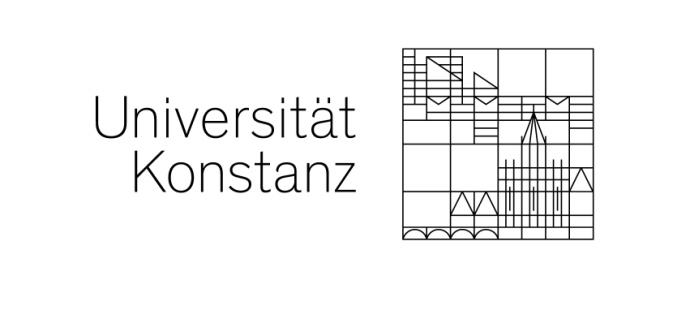 An denWahlvorstand zur Personalratswahlan der Universität KonstanzKatrin RudolphFach 21378457 KonstanzWahlvorschlag zur Personalratswahl am 2./3. Juli 2024Listenvertreter*in des Wahlvorschlags:Stellvertretende/r Listenvertreter*in des Wahlvorschlags:WAHLBEWERBER*INNEN(Bitte die Angaben in den Spalten „Familienname“ und „Vorname“ in Block- oder Maschinenschrift einfügen.)Der Wahlvorschlag soll mindestens so viele Bewerberinnen und Bewerber enthalten, wie erforderlich sind, um die anteilige Verteilung der Sitze im Personalrat und innerhalb der Gruppen auf Frauen und Männer zu erreichen (Siehe Bekanntmachung zur Wahl/Wahlausschreiben zur Wahl des örtlichen Personalrats am 29.04.2024).Entspricht der Wahlvorschlag diesem Erfordernis nicht, ist die Abweichung schriftlich zu begründen.BEGRÜNDUNG:Kennwort:Wählergruppe: (*Bitte nicht zutreffendes streichen)Arbeitnehmer*innen / BeamteName:Vorname:Tel. Nr. und E-Mail-Adresse (falls abweichend von Vor- und Nachname)Name:Vorname:Tel. Nr. und E-Mail-Adresse (falls abweichend von Vor- und Nachname)Lfd.Nr.Familien-NameVornameAmts-/FunktionsbezeichnungOrganisationseinheit / Abteilung12345678910111213141516171819202122232425262728293031323334353637383940